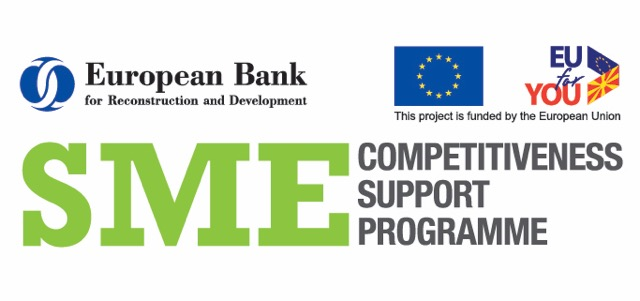 ПРАШАЛНИК – LETОсновна цел на овој прашалник е да се соберат информации за Вашето друштво со цел да се утврди следново:Исполнување на критериумите за учество на друштвото во Програмата за поддршка на конкурентноста на МСП за Република Северна Македонија;Постојната усогласеност на друштвото со националните прописи и стандардите на ЕУ на планот на заштита на животната средина, здравјето и безбедност на работа, безбедноста на производите и системите на менаџмент;Сите информации кои ќе ни ги доставите ќе бидат третирани како строго доверливи и ќе бидат користени само за потребата на Програмата.Доколку имате одредени прашања, ве молиме да нé контактирате:Програма за поддршка на конкурентноста на МСП:Контакт лице: 		Г-а Верица Хаџи Василева-МарковскаУлица: 			Прашка бр. 13-2/16, Република Северна МакедонијаТелефон: 		+389 2 3246 422, +389 2 5206 099, 	Факс:        		+389 2 3246 431Мобилен телефон: 	+389 75 233 593E-mail: 			info.Macedonia@web-sme-csp.comВеб страница: 		www.web-sme-csp.comLET веб страница: 	www.let.web-sme-csp.comВи благодариме однапред на соработкатаВажна забелешка:Ве молиме информирајте нѐ веднаш доколку планирате било каква измена во набавката на опрема, пред таа измена да се спроведе и Проектните консултанти (ПК) ќе ве поддржат дали и како тоа да го сторите. Проектните консултанти ја проценуваат подобноста на одделната опрема вклучена во овој прашалник. Доколку од било која причина е настаната промена кај горенаведената опрема без да бидат информирани консултантите на Програмата, избраната нова опрема може да не биде подобна за финансирање. Износот на грантот ќе се утврди преку верификациската активност (само во исклучителни случаи со посета на локација) што ја врши Консултантот за верификација (КВ) на крајот од имплементацијата на проектот. Предвидениот грант за LET проектите изнесува 15% од износот на кредитот по успешно спроведената верификација: доколку конечната цена на расходите биде пониска од одобрениот износ на кредит, компонентата за грант ќе се намали соодветно.Може да се финансираат само трошоците настанати по датумот на склучување Договор за кредит меѓу вас и Банката.По купувањето на опремата, за отпочнување на процесот на верификација, документите кои треба да се достават до Банката и / или КП, а поврзани со вашата инвестиција се:Договор или докази за гаранција на купената опрема;Фактури поврзани со финансираните инвестициски компоненти;Царински давачки (доколку ги има) во случај на увезени производи;Налози за плаќање за секоја презентирана фактура;Пополнет формулар за барање за грант кој го доставува Банката.Веднаш штом оваа документација ја поседувате, ве молиме пратете е-мејл со наведените прилози на:info.macedonia@web-sme-csp.comВе молиме земете предвид дека:Градежни трошоци, придружни транспортни и инсталациски трошоци строго поврзани со пуштање во работа на подобни технологии и варијации на девизниот курс се подобни за износ до 20% од релевантните подобни технолошки трошоци. Тие треба да бидат соодветно оправдани од под-заемобарателот кој обезбедува докази (договори, фактури, доказ за плаќања) до КВ во фазата на верификација;Царински давачки (доколку е применливо) се подобни, под услов тие да не ви биле повратени од државата. 1. ИНФОРМАЦИИ ЗА ДРУШТВОТО2. ИСПОЛНЕТОСТ НА УСЛОВИТЕ ЗА КЛАСИФИКАЦИЈА НА МСП2.1. Број на вработените и финансиски податоци за МСПВашето друштво може да учествува во Програмата доколку тоа ги исполнува следниве критериуми за МСП. Ве молиме пополнете ги бараните податоци согласно последните (ревидирани, доколку има такви) финансиски извештаи (за 2019 година)* Забелешка: да се примени курс на Народна Банка на Република Северна Македонија на ден 31.12 од претходната година (за 31.12.2019 година 1 EUR = 61.4856 денари)Бројот на вработени е елиминаторен критериум. Од наведените два финансиски критериуми, доволно е Вашето друштво да исполни само еден критериум.  2.2. Сопственичка структура на друштвотоВе молиме, наведете ги сите сопственици (физички и правни лица) на друштвото со сопственички удел од 25% или повеќе:Наведете дали основач е државна институција или јавно претпријатие:Наведете основни податоци за правните и/или физичките лица чие учество во сопственоста на друштвото изнесува повеќе од 25% и повеќе (име, матичен број, процент на сопственички удел, број на вработени, годишен приход и вкупна актива)Наведете основни податоци за сите трговски друштва кои се во Ваша сопственост (во сопственост на Вашето друштво или во сопственост на сопственикот на Вашето друштво) со сопственички удел од 25% или повеќе (име, матичен број, процент на сопственички удел, број на вработени, годишен приход и вкупна актива):  3. ОПИС НА ИНВЕСТИЦИСКИТЕ МЕРКИВе молиме одредете го приближниот буџет за имплементација на првичниот инвестициски план:Само инвестициските трошоци, кои се направени по потпишување на договорот за лизинг помеѓу Партнерската банка и потенцијалниот корисник на лизингот се подобни за финансирање од кредитната линија Програма за конкурентност на МСП и ќе биде земена предвид при пресметување на износот на грантот.Ве молиме да обезбедите краток опис на целта на планираната инвестицијаВе молиме опишете ја опремата на планираната инвестиција:Дали оваа опрема заменува веќе постоечка опрема? 		Да        Не  Дали како резултат на реализација на инвестицијата во друштвото ќе биде унапреден квалитетот и сигурноста на производите (Да/Не)? Доколку одговорот е ДА, објаснете го начинот на унапредување: Дали како резултат на реализација на инвестицијата во друштвото ќе биде подобрена заштитата и здравјето при работа (Да/Не)? Доколку одговорот е ДА, објаснете го начинот на  подобрување: Дали како резултат на реализација на инвестицијата во друштвото ќе биде зголемена заштитата на животната средина или ќе се намали негативното влијание (Да/Не)? Доколку одговорот е ДА, објаснете го начинот на  подобрување:Дали како резултат на реализација на инвестицијата во друштвото ќе биде воведен или унапреден системот на управување (Да/Не)? Доколку одговорот е ДА, наведете го системот или системите на управување? 4. УСОГЛАСЕНОСТ СО НАЦИОНАЛНОТО ЗАКОНОДАВСТВОСо потпишувањето на овој Формулар за пријавување, потврдуваме дека:Проектот што ќе се финансира е во согласност со применливите закони во Република Северна Македонија и особено е во согласност со националните стандарди и менаџмент системи од областа на заштитата на животната средина, здравјето и безбедноста, и безбедноста на производите.Друштвото ги има добиено сите потребни одобрувања и дозволи и секако е во согласност со националното законодавство во Република Северна Македонија од областа на животната средина, здравјето и безбедноста.Во случај на под-проекти од областа на обновлива енергија (ПВ панели, ветерни турбини итн.), потврдуваме дека произведената енергија ќе се користи од под-кредитопримачот што се пријавува на оваа програма и нема да биде продадена на мрежата со користење на повластена тарифа. Се пријавуваме за учество во проектот Програма за поддршка на конкурентноста на МСП преку (Ве молиме да ја наведете Партнерската банка)________________________________: Изјавуваме дека не сме користеле друг проект преку Програмата за поддршка на конкурентноста на МСП во Република Северна Македонија преку некоја друга Партнерска банка која ја имплементира оваа кредитна линија 		Точно        Неточно  Изјавуваме дека сме користеле средства од друг проект од Програмата за поддршка на конкурентноста на МСП во Република Северна Македонија преку (Ве молиме да го ставите името на Банката) _____________________________ во износ од: _______________________________.Изјавуваме дека ниту еден друга поддршка со грант не е/нема да биде добиена за горе наведениот инвестициски проект.Се согласуваме дека ЕБОР, консултантот на Програмата и ЕУ можат да објавуваат информации за пот-проектот, вклучувајќи го и името на долупотпишаната компанија, како корисник на Програмата за поддршка на конкурентноста на МСП, со цел за промоција на конкурентноста меѓу регионалните МСП и да ги објавува резултатите/успехот на Програма за поддршка на конкурентноста на МСП.Датум:Овластено лице во друштвото:         (Потпис и Печат)Име на правниот субјектАдреса[Град, улица, број, поштенски број]Адреса на проектот[Град, улица, број, поштенски број]ТелефонWeb странаКонтакт лицеПозицијаТелефонМобилен телефонE-mailЕМБ на друштвотоШифра на основна дејностОсновни производи/услугиКратка информација за друштвото (организациска структура, пазари / купувачи, историјат, друго)Година на формирање на друштвотоБрој на вработени: не повеќе од 250 работени со полно работно време во текот на целата годинаГодишен приход*: максимално 50 милиони EURГодишна актива*: максимално 43 милиони EURПланирани вкупни трошоци на инвестицијата (EUR):Планиран износ на лизингот, без ДДВ (EUR):Планиран почеток на реализација на инвестицијата (датум):Траење на реализација на инвестицијата (месеци):Планиран почеткок на работењето / крај на реализација на инвестицијата (датум):ЕЛЕМЕНТ 1Опис 1ЕЛЕМЕНТ 1Дали е опремата нова? (ДА?НЕ)ЕЛЕМЕНТ 1LET Број за идентификација (доколку постои)ЕЛЕМЕНТ 1Индикативен износ на кредит Без ДДВ (ЕУР)ЕЛЕМЕНТ 2Опис 2ЕЛЕМЕНТ 2Дали е опремата нова? (ДА?НЕ)ЕЛЕМЕНТ 2LET Број за идентификација (доколку постои)ЕЛЕМЕНТ 2Индикативен износ на кредит Без ДДВ (ЕУР)Дали досега сте платиле нешто на добавувачите на опремата (на пр. Некое авнасно плаќање и сл.) Доколку сте го направиле тоа, колку (ЕУР)?Дали досега сте платиле нешто на добавувачите на опремата (на пр. Некое авнасно плаќање и сл.) Доколку сте го направиле тоа, колку (ЕУР)?Техничка спецификацијаНова опремаСтара опрема Големина на опремата (kW или еквивалент)На овој начин се дефинира моќноста на опремата.  Ве молиме погледнете ја плочата на опремата за да ги најдете овие информации. Ве молиме наведете дали се работи за електрична енергија, гориво или друго.Ефикасност / перформанси на опрематаОва ги дефинира перформансите на опремата во поглед на потрошувачката на енергија и енергетската ефикасност. Може да се изрази како: - Ефикасност (%, на пример, во случај на котел); или - Потрошувачка на енергија по единица производство (на пример kWh / производ); или - Типичен параметар за тој вид на машина (на пример, COP/EER за топлински пумпи и чилери).Ве молиме погледнете го техничкиот лист на опремата за да ги најдете овие информации. Оперативно време (часови/година)Производствен капацитет(кг/час или еквивалент)Ова ги дефинира перформансите на опремата во однос на производниот капацитет на саканиот излез во дадена единица време (на пример, бројот на производи на час). Ве молиме погледнете го техничкиот лист на опремата за да ги најдете овие информации. Годишно производство (кгр./година или еквивалент)Ова е проценка на производството извршено од страна на опремата за една година. Ве молиме направете едноставна пресметка врз основа на производствениот капацитет и времето за работа.  Година на производствоПотрошувачка на енергија (MWh/година или еквивалент)Ова е проценка на енергијата потрошена од опремата за една година. Потрошувачката на енергија може да се пресмета со едноставно користење на следната равенка: потрошувачка на енергија = перформанси на опремата * очекуваното работно време (или производство). Во случај на повеќе од еден енергетски превозник, ве молиме додадете редови како што е потребно (електрична енергија, гориво, јаглен, итн.).  